VPISNICA H KATEHEZI DOBREGA PASTIRJA 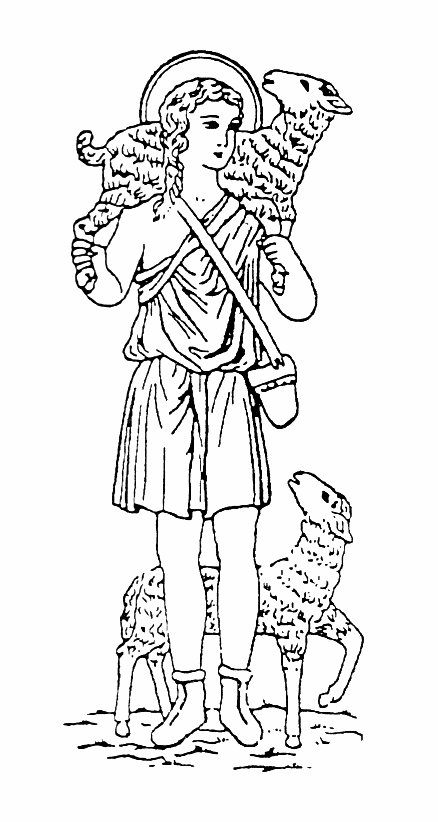 za otroke stare od 3 do 6 letSpodaj podpisani oče/mati/skrbnik vpisujem svojega otroka h katehezi Dobrega pastirja. ŽUPNIJA CERKLJE NA GORENJSKEMIme in priimek otroka:  _______________________________________Naslov, poštna številka, pošta: _________________________________   Datum in kraj rojstva:  ________________________________________Datum in župnija sv. krsta:   ___________________________________Ime očeta: _________________________________________________Ime in dekliški priimek matere:   ________________________________E-pošta starša ali skrbnika:  ____________________________________Mobilni telefon starša ali skrbnika:   ______________________________Prosimo, da zapišete morebitne posebnosti svojega otroka, ki jih je treba upoštevati pri župnijski katehezi in župnijskih dejavnostih:_____________________________________________________________________________Zagotavljamo, da bo Župnija Cerklje na Gorenjskem zgoraj navedene podatke obdelovala in hranila izključno za izvajanje in obveščanje o župnijski katehezi ter z njim povezanimi dejavnostmi v župniji. S podatki bomo ravnali skladno z zakonom in jih ne bomo posredovali tretjim osebam. Vaše podatke bomo hranili do preklica. Hrambo in uporabo podatkov lahko kadar koli prekličete na naslovu Župnije CERKLJE NA GORENJSKEM, TRG DAVORINA JENKA 14, 4207 CERKLJE NA GORENJSKEM ali po e-pošti: jernej.marenk@rkc.si. Prosimo, da izrazite tudi svoje soglasje ali nesoglasje glede obdelave osebnih podatkov svojega otroka:za namen arhiviranja dogodkov Župnije Cerklje na GorenjskemDA		NEza objave v tiskanih in elektronskih medijih Župnije Cerklje in Kateheze Dobrega pastirjaDA		NEKraj in datum: __________________________ Podpis očeta/matere ali skrbnika: ___________________________